Punkin Chunkin Cook Off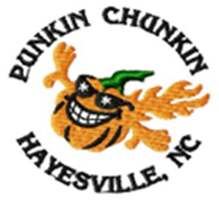 Chili or Anything Pumpkin Cooking ContestOfficial Entry FormFRIDAY, OCTOBER 18,  2024 AT 6:00PMOn the Historic Square in Hayesville, NC  Name: ____________________________________________   Phone: _ _______________Cell:_____________________Address:___________________________________________     ______________________________________________Email:_____________________________________________________________________________________________Category Selection:   (  )  Chili Name/Description_______________________________________________________________________________________   (  )  Anything Pumpkin (e.g. desserts, breads, soups)Name/Description_______________________________________________________________________________________   Electrical Hook Up            Yes ____      No ______Awards in two Categories:People’s Choice – Voted by the Spectators: 1st, 2nd and 3rd Place - Punkin Chunkin t-shirtJudge’s Award – Voted by three independent judges: 1st, 2nd and 3rd Place awarded              1st place in each category wins $100, 2nd wins $50, 3rd wins $25RulesNo entry fee for vendors providing food (but vendors are not eligible for tasting unless they buy a tasting ticket).You must provide your own ingredients, heat source, extension cord, display table/tent (two large turkey pans for chili work well; one for serving and one to keep heated and ready after the first one runs out). Bring your dish ready to serve. All entries must be displayed and ready for tasting by 5:30pm.  Vendor check in starts at 4:30 pm.The Chamber will provide electrical hookups as needed, 2 oz paper tasting cups to vendors, wristbands, voting tickets, spoons and napkins to eating participants. All pumpkin entries must contain canned, frozen or fresh pumpkin (pumpkin spice does not count).  Recipes need not be originals.Prepare enough to make at least 200 samples of your recipe for sampling and judging.Please note if nuts are part of any recipes and have a sign at your booth saying so. Entry deadline is October 10, 2024.200 Tasting Tickets will be sold first-come, first-served at the event.Remember there is no dumping of any kind on the grounds.  Take trash with you or utilize the receptacles provided.Please park behind the City Hall or in the library parking lot and save nearby parking spaces for all the attendees. Please submit completed entry form by paper or email to:Clay County Chamber of Commerce		96 Sanderson St. – Hayesville, NC 28904Email:  director@claychambernc.com              828-389-3704
The Clay County Chamber of Commerce reserves the right to have any vendor removed from the event if he/she fails to follow the rules. A signed application constitutes a contract to follow the rulesNo liability will be assumed by Clay County Chamber of Commerce members or volunteers for damage, loss, or injury at any time during this event.  Applicants Name:___________________________________  Date:__________________________________ 